Der is ins Wasser gfalln  Der is ins Wasser gfalln,  der hat ihn herauszogn,  der hat ihn ins Bett glegt,  der hat ihn zuadeckt,  und da klane Wuziwuzi hat ihn wieder aufgweckt.Ein sehr beliebtes und allgemein verbreitetes Fingerspiel, das schon in den frühen Sammlungen des 19. Jahrhunderts enthalten ist; z.B. bei Karl Simrock, Das deutsche Kinderbuch (1848).Vom Daumen weg werden die Fingerkuppen des Kindes nacheinander leicht „angedreht“, bis zuletzt der kleine Finger etwas heftiger  geschüttelt wird. 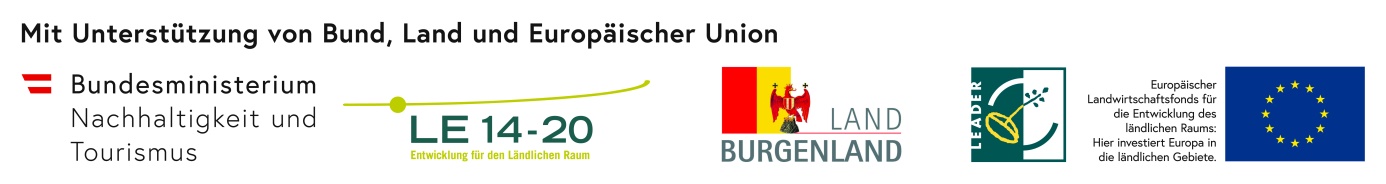 